Об утверждении муниципальных нормативных правовых актов в сфере закупок товаров, работ, услуг для обеспечения муниципальных нужд ________________ сельского поселенияБуинского муниципального районаВ соответствии с Федеральными законами от 27 июля 2006 года  № 149-ФЗ «Об информации, информационных технологиях и о защите информации», от 5 апреля 2013 года   № 44-ФЗ «О контрактной системе в сфере закупок товаров, работ, услуг для обеспечения государственных и муниципальных нужд», от 6 октября 2003 года № 131-ФЗ «Об общих принципах организации местного самоуправления в Российской Федерации», Постановлениями Правительства Российской Федерации от 28 ноября 2013 года № 1091 «О Единых требованиях к региональным и муниципальным информационным системам в сфере закупок товаров, работ, услуг для обеспечения государственных и муниципальных нужд», от 5 июня 2015 года № 554 «О требованиях к формированию, утверждению и ведению плана графика закупок товаров, работ, услуг для обеспечении нужд субъекта Российской Федерации и муниципальных нужд, а так же о требованиях к форме плана-графика закупок товаров, работ, услуг»,  Исполнительный комитет ________________ сельского поселения Буинского муниципального района  ПОСТАНОВЛЯЕТ:1. Утвердить:- Порядок функционирования и использования муниципальной информационной системы в сфере закупок товаров, работ, услуг для обеспечения муниципальных нужд ________________ сельского поселения Буинского муниципального района (Приложение № 1);- Порядок осуществления мониторинга закупок товаров, работ, услуг для обеспечения нужд ________________ сельского поселения Буинского муниципального района (Приложение № 2);- Требования к порядку разработки и принятия правовых актов о нормировании в сфере закупок, содержанию указанных актов и обеспечению их исполнения для обеспечения нужд ________________ сельского поселения Буинского муниципального района (Приложение № 3);- Правила формирования перечня товаров, работ, услуг, подлежащих обязательному нормированию (Приложение № 4); - Требования к отдельным видам товаров, работ, услуг (в том числе предельные цены товаров, работ, услуг) закупаемые заказчиками ________________ сельского поселения Буинского муниципального района и (или) нормативные затраты на обеспечение функций указанных заказчиков (Приложение № 5);- Порядок формирования, утверждения и ведения планов закупок товаров, работ, услуг для обеспечения нужд ________________ сельского поселения Буинского муниципального района (Приложение № 6);- Порядок формирования, утверждения и ведения планов-графиков закупок товаров, работ, услуг для обеспечения муниципальных нужд ________________ сельского поселения Буинского муниципального района (Приложение № 7).2. Настоящее Постановление вступает в законную силу с момента подписания и подлежит опубликованию путём размещения на Официальном портале правовой информации Республики Татарстан (http://pravo.tatarstan.ru), а также размещается на Портале муниципальных образований Республики Татарстан в информационно-телекоммуникационной сети Интернет (http://buinsk.tatarstan.ru).3. Контроль за исполнением настоящего постановления оставляю за собой.Руководитель Исполнительного комитета_______________сельского поселения 					                     _______________Приложение  № 1к постановлению Исполнительного комитета_____________ сельского поселения Буинского муниципального района Республики Татарстанот «____» _________  2017 года № ____Порядок функционирования ииспользования муниципальной информационнойсистемы в сфере закупок товаров, работ, услуг для обеспечения муниципальных нужд _____________ сельского поселения Буинского муниципального районаI. Общие положения	1.1.Настоящее Положение устанавливает единый обязательный порядок создания, ввода в эксплуатацию, эксплуатации и учета муниципальных информационных систем ________________ сельского поселения Буинского муниципального района (далее – сельское поселение), использования муниципальных информационных ресурсов, а также защиты муниципальных информационных ресурсов в сфере закупок.	1.2.Для целей настоящего Положения используются следующие понятия и определения:	- информация – сведения (сообщения, данные) независимо от формы их представления;	- муниципальная информационная система – совокупность содержащейся в базах данных информации и обеспечивающих ее обработку информационных технологий и технических средств, созданная, приобретенная, накапливаемая за счет средств бюджета района;	- муниципальные информационные ресурсы – информация, содержащаяся в муниципальных информационных системах;	- оператор муниципальной информационной системы – орган местного самоуправления, его структурное подразделение (уполномоченное должностное лицо), муниципальное предприятие или учреждение, осуществляющие деятельность по эксплуатации информационной системы, в том числе по обработке информации, содержащейся в ее базах данных (далее – оператор);	- заказчик муниципальной информационной системы (далее - заказчик) – глава ________________ сельского поселения Буинского муниципального района, Исполнительный комитет ________________ сельского поселения Буинского муниципального района  (далее - Исполком), осуществляющие правомочия обладателя информации в пределах установленных законодательством полномочий и обеспечивающие достоверность, актуальность и доступность муниципального информационного ресурса района.	1.3. Исключительные права на муниципальные информационные системы, создаваемые, приобретаемые, накапливаемые за счет средств бюджета района, принадлежат Исполнительному комитету ________________ сельского поселения Буинского муниципального района. 	1.4. Муниципальные информационные системы создаются в целях реализации полномочий органов местного самоуправления района и обеспечения обмена информацией между органами власти различного уровня.II. Основные задачи и принципы создания и эксплуатациимуниципальных информационных систем	2.1.Деятельность органов местного самоуправления района по созданию и эксплуатации муниципальных информационных систем должна быть направлена на обеспечение эффективного и качественного муниципального управления, решения стратегических и оперативных задач социального и экономического развития района.	2.2.Основными принципами функционирования муниципальных информационных систем в сфере закупок являются:1) открытость и прозрачность общедоступной информации;2) использование единых требований, принципов и подходов, предусмотренных федеральным законом о контрактной системе, едиными требованиями к региональным и муниципальным информационным системам в сфере закупок, установленными Правительством Российской Федерации, иными нормативными правовыми актами Российской Федерации.3) исключение двойного ввода информации путем интеграции с внешними системами;4) конфиденциальность информации участников муниципальных информационных систем, которая обеспечивается разграничением доступа к информации.2.3. Муниципальная информационная система в сфере закупок предназначена для решения следующих задач:1) автоматизация и информационно-аналитическая поддержка планирования, осуществления закупок Заказчиками, а также осуществления мониторинга закупок товаров, работ услуг на этапах планирования, определения поставщика (подрядчика, исполнителя) и исполнения контрактов, гражданско-правовых договоров;2) автоматизация размещения информации, подлежащей размещению в единой информационной системе до ввода ее в эксплуатацию, на общероссийском официальном сайте;3) обеспечение информационного взаимодействия с единой информационной системой в сфере закупок после ввода ее в эксплуатацию;4) автоматизация и обеспечение информационного взаимодействия в электронной форме с использованием средств электронной подписи при централизованных закупках (при закупках с участием уполномоченных органов, уполномоченных учреждений) и специализированных организаций;5) автоматизация и обеспечение информационного взаимодействия с автоматизированными системами исполнения бюджета муниципального района.III. Создание, приобретение и эксплуатация муниципальныхинформационных систем в сфере закупок3.1.В целях информационного обеспечения контрактной системы в сфере закупок Исполком района вправе создавать муниципальную информационную систему в сфере закупок, интегрированную с единой информационной системой в соответствии с Едиными требованиями к региональным и муниципальным информационным системам в сфере закупок установленными Правительством Российской Федерации. Данная система должна  обеспечивать:1) формирование, обработку, хранение и предоставление данных (в том числе автоматизированные) участникам контрактной системы в сфере закупок в рамках отношений, указанных в части 1 статьи 1 Федерального закона о контрактной системе;2) начиная с 1 января 2016 года, контроль за соответствием:а) информации об объеме финансового обеспечения, включенной в планы закупок, информации об объеме финансового обеспечения для осуществления закупок, утвержденном и доведенном до заказчика;б) информации, включенной в планы-графики закупок (далее также - планы-графики), информации, содержащейся в планах закупок;в) информации, содержащейся в извещениях об осуществлении закупок, в документации о закупках, информации, содержащейся в планах-графиках;г) информации, содержащейся в протоколах определения поставщиков (подрядчиков, исполнителей), информации, содержащейся в документации о закупках;д) условий проекта контракта, направляемого в форме электронного документа участнику закупки, с которым заключается контракт, информации, содержащейся в протоколе определения поставщика (подрядчика, исполнителя);е) информации о контракте, включенной в реестр контрактов, заключенных заказчиками, условиям контракта;3) использование усиленной неквалифицированной электронной подписи (далее - усиленная электронная подпись) для подписания электронных документов, предусмотренных Федеральным законом о контрактной системе;4) подачу заявок на участие в определении поставщика (подрядчика, исполнителя) в форме электронного документа, а также открытие доступа к таким заявкам в день и во время, которые указаны в извещении об осуществлении закупки. При этом участникам закупок должна быть обеспечена возможность в режиме реального времени получать информацию об открытии указанного доступа.3.2.Порядок функционирования и использования муниципальных информационных систем в сфере закупок определяется настоящим Положением с учетом особенностей и требований, определенных постановлением Правительства Российской Федерации от 28 ноября 2013 года № 1091 «О Единых требованиях к региональным и муниципальным информационным системам в сфере закупок товаров, работ, услуг для обеспечения государственных и муниципальных нужд». 3.3.Порядок формирования информации, подлежащей размещению в муниципальной информационной системе в сфере закупок, информационные технологии и технические средства, применяемые при создании и эксплуатации этой системы, должны обеспечивать возможность интеграции муниципальной информационной системы с единой информационной системой в сфере закупок товаров, работ, услуг для обеспечения государственных и муниципальных нужд в целях реализации требований части 10 статьи 4 Федерального закона о контрактной системе после регистрации этих систем в порядке, установление которого предусмотрено частью 6 статьи 4 Федерального закона о контрактной системе. При этом регистрация муниципальной информационной системы в единой информационной системе осуществляется в порядке, установленном уполномоченным Правительством Российской Федерации федеральным органом исполнительной власти в соответствии с частью 6 статьи 4 Федерального закона о контрактной системе. Муниципальная информационная система в сфере закупок после интеграции с единой информационной системой должна обеспечивать взаимодействие с иными информационными системами.3.4.Операторы муниципальных информационных систем несут ответственность за достоверность информации, содержащейся в информационных системах, а также за ее своевременную актуализацию, если иное не установлено правовыми актами района. IV. Использование муниципальных информационных ресурсов4.1.Использование муниципальных информационных ресурсов, производится по согласованию с операторами муниципальных информационных систем на основании решений (нормативных правовых актов района), определяющих порядок доступа к соответствующим информационным ресурсам.4.2.Использование муниципальных информационных ресурсов в интересах органов местного самоуправления, информационный обмен между органами, по вопросам их компетенции и деятельности производятся на безвозмездной основе.4.3.Доступ к муниципальным информационным ресурсам (получение информации из соответствующей муниципальной информационной системы) производится на основании запроса, направляемого заинтересованным лицом оператору муниципальной информационной системы. 4.4.Предоставление доступа к муниципальным информационным ресурсам осуществляется операторами информационных систем. 4.5.Доступ к муниципальным информационным ресурсам, не относящимся к категории конфиденциальной информации или персональным данным, может осуществляться через средства связи и информационные сети, включая Интернет. 4.6.В муниципальной информационной системе в сфере закупок, подлежат применению справочники, реестры и классификаторы, используемые в единой информационной системе.4.7.Требования к обмену информацией между муниципальной информационной системой в сфере закупок и единой информационной системой, способам, срокам (периодичности) передачи информации по телекоммуникационным каналам в рамках такого обмена определяются порядком пользования единой информационной системой, установление которого предусмотрено частью 6 статьи 4 Федерального закона о контрактной системе.4.8.Информация и документы, передаваемые из муниципальной информационной системы в сфере закупок в единую информационную систему, подписываются усиленной неквалифицированной электронной подписью, применяемой в соответствии с порядком использования усиленных электронных подписей в единой информационной системе и на электронных площадках, установление которого предусмотрено частью 3 статьи 5 Федерального закона о контрактной системе.4.9.Муниципальная информационная система в сфере закупок должна обеспечивать безвозмездный круглосуточный доступ пользователей региональных и муниципальных систем (за исключением случаев, предусмотренных пунктами 12 и 13 единых требований, утвержденных постановлением Правительства Российской Федерации от 28 ноября 2013 года                           № 1091) к информации, размещенной в указанных системах, для ознакомления и использования, а также для автоматической (без участия человека) ее обработки программно-аппаратными средствами иных информационных систем.4.10.Муниципальная информационная система в сфере закупок должна обеспечивать размещение информации, содержащейся в такой системе, в единой информационной системе, в том числе в целях ее опубликования на официальном сайте в информационно-телекоммуникационной сети «Интернет» единой информационной системы.4.11.Муниципальная информационная система в сфере закупок должна обеспечивать размещение в ней информации путем заполнения экранных форм соответствующими сведениями, размещения электронного документа в виде отдельного файла в соответствующем разделе этих систем, а также путем взаимодействия региональных и муниципальных систем с иными информационными системами.4.12.Программное обеспечение муниципальной информационной системы в сфере закупок должно обеспечивать:а) регистрацию и хранение сведений об истории движения электронных документов и информации, в том числе обо всех действиях по формированию, подписанию, размещению, изменению и удалению информации в муниципальной системе, о точном времени и содержании таких действий, а также информации о лицах, осуществлявших указанные действия;б) целостность и доступность информации, размещенной в муниципальной системе;в) предоставление возможности определить дату и время размещения информации в муниципальной системе, а также дату и время последнего изменения информации в этой системе;г) сохранение работоспособности муниципальной системы при некорректных действиях пользователей этих систем;д) резервное копирование информации и документов в целях восстановления базы данных муниципальной системы или ее компонентов.V. Защита информации муниципальных информационных ресурсов, содержащихся в муниципальных информационных системах8.1.Защита информации представляет собой принятие правовых, организационных и технических мер, направленных на:-обеспечение защиты информации от неправомерного доступа, уничтожения, модифицирования, блокирования, копирования, предоставления,  распространения, а также от иных неправомерных действий в отношении такой информации;- соблюдение конфиденциальности информации ограниченного доступа;- реализацию права на доступ к информации.8.2.Операторы муниципальных информационных систем обязаны обеспечить:-предотвращение несанкционированного доступа к информации и (или) передачи ее лицам, не имеющим права на доступ к информации;-своевременное обнаружение фактов несанкционированного доступа к информации;-предупреждение возможности неблагоприятных последствий нарушения порядка доступа к информации;-недопущение воздействия на технические средства обработки информации, в результате которого нарушается их функционирование;-резервное копирование данных, содержащихся в муниципальной информационной системе;-возможность незамедлительного восстановления информации, модифицированной или уничтоженной вследствие несанкционированного доступа к ней;- постоянный контроль уровня защищенности информации.8.3. Методы и способы защиты информации, используемые при создании и эксплуатации муниципальных информационных систем, должны соответствовать требования действующего законодательства. 8.4.Ответственность за соблюдение требований действующего законодательства по защите информации лежит на операторах муниципальных информационных систем. 8.5.При создании и эксплуатации муниципальной информационной системы в сфере закупок должны выполняться требования, предусмотренные законодательными и иными нормативными правовыми актами Российской Федерации, регулирующими отношения в области защиты информации, а также требования в области использования электронной подписи.Приложение  № 2к постановлению Исполнительного комитета_____________ сельского поселения Буинского муниципального района Республики Татарстанот «____» _________  2017 года № ____Порядок осуществления мониторинга закупок товаров, работ, услуг для обеспечения нужд ________________ сельского поселения Буинского муниципального района 1. Общие положения1.1.Настоящий Порядок устанавливает правила осуществления мониторинга закупок товаров, работ, услуг для обеспечения муниципальных нужд ________________ сельского поселения Буинского муниципального района (далее – мониторинг закупок).1.2.Основные понятия, используемые в настоящем Порядке, применяются в том же значении, что и в Федеральном законе от 05 апреля 2013 года № 44-ФЗ «О контрактной системе в сфере закупок товаров, работ, услуг для обеспечения государственных и муниципальных нужд» (далее – Закон о контрактной системе).1.3.     Действие настоящего Порядка распространяется на закупки муниципальных заказчиков ________________ сельского поселения Буинского муниципального района, бюджетных учреждений, а в случаях, предусмотренных частями 4, 5 и 6 статьи 15 Закона о контрактной системе, на закупки автономных учреждений ________________ сельского поселения Буинского муниципального района, муниципальных унитарных предприятий ________________ сельского поселения Буинского муниципального района и иных юридических лиц при предоставлении последним бюджетных инвестиций за счет средств бюджета ________________ сельского поселения Буинского муниципального района (далее – заказчики муниципального образования).1.4.Настоящий Порядок не применяется к закупкам, определение поставщика (подрядчика, исполнителя) по которым осуществляется закрытыми способами. Мониторинг таких закупок осуществляется в соответствии со статьей 97 Закона о контрактной системе в порядке, установленном федеральном законодательством.2. Организация мониторинга закупок2.1.Мониторинг закупок представляет собой систему наблюдений в указанной сфере, осуществляемых на постоянной основе посредством сбора, обобщения, систематизации и оценки информации об осуществлении закупок товаров, работ, услуг для обеспечения нужд ________________ сельского поселения Буинского муниципального района, в том числе реализации планов закупок и планов-графиков.2.2.Мониторинг закупок осуществляется в целях:1) оценки эффективности и результативности закупочной деятельности заказчиков муниципального образования, отрасли муниципального управления в разрезе главного распорядителя бюджетных средств и подведомственных ему заказчиков (далее – оценка эффективности и результативности закупочной деятельности);2) распространения лучшей практики, сложившейся в сфере закупок товаров, работ, услуг для обеспечения нужд ________________ сельского поселения Буинского муниципального района;3) совершенствования централизованного управления закупочной деятельностью в Апастовском муниципальном районе;4) совершенствования нормативных правовых актов муниципального образования о контрактной системе в сфере закупок;5) обеспечения гласности и прозрачности осуществления закупок товаров, работ, услуг для обеспечения нужд ________________ сельского поселения Буинского муниципального района, предотвращения коррупции и других злоупотреблений в сфере закупочной деятельности.2.3. Мониторинг закупок осуществляется на этапах планирования закупок и исполнения контракта.2.4. При проведении мониторинга планов закупок, планов-графиков закупок осуществляется:1)    проверка соответствия планируемой закупки законодательству Российской Федерации и иным нормативным правовым актам о контрактной системе в сфере закупок;2)    проверка обоснованности объекта и (или) объектов закупки исходя из необходимости реализации конкретной цели осуществления закупки, определенной с учетом положений статьи 13 Федерального закона № 44-ФЗ;3)    оценка обоснованности закупок в соответствии со статьей 18 Федерального закона № 44-ФЗ;4)    проверка обоснованности объекта и (или) объектов закупки исходя из установленных требований к закупаемым заказчикам товарам, работам, услугам (в том числе предельной цены товаров, работ, услуг) в соответствии со статьей 19 Федерального закона № 44-ФЗ и (или) нормативных затрат на обеспечение функций заказчиков;5)    проверка наличия обоснованности начальной (максимальной) цены контракта, в том числе выбора метода обоснования максимальной) цены контракта;6)    проверка обоснованности выбора способа определения поставщика (подрядчика, исполнителя);7)    проверка обоснованности установления дополнительных требований к участникам закупки (при наличии таких требований).2.5. При проведении мониторинга на этапе исполнения контракта осуществляется выборочная проверка:1)    информация об исполнении контракта (результаты отдельного этапа исполнения контракта, осуществленная поставка товара, выполненная работа или оказанная услуга, в том числе их соответствие плану-графику);2)    информации о соблюдении промежуточных и окончательных сроков исполнения контракта;3)    информация о внесении изменений в контракт в ходе его исполнения;4)    информация о расторжении контракта.2.6. Мониторинг закупок осуществляется органом, уполномоченным на осуществление функций по организации мониторинга закупок, а также по методологическому сопровождению деятельности заказчиков, осуществляющих закупки (отделом по организации закупок для обеспечения нужд ________________ сельского поселения Буинского муниципального района либо уполномоченным лицом (далее – уполномоченный орган, уполномоченное лицо).2.7.Сбор, обобщение и систематизация информации об осуществлении закупок товаров, работ, услуг для обеспечения нужд ________________ сельского поселения Буинского муниципального района осуществляется на основании сведений, предоставляемых заказчиками муниципального образования в уполномоченный орган в виде ежеквартальных отчетов, а также сведений, вносимых заказчиками на официальном сайте Российской Федерации (www.zakupki.gov.ru).2.8.Оценка информации об осуществлении закупок товаров, работ, услуг для обеспечения нужд ________________ сельского поселения Буинского муниципального района осуществляется путем проведения оценки эффективности и результативности закупочной деятельности.2.9.Оценка эффективности и результативности закупочной деятельности в сфере закупок товаров, работ, услуг для обеспечения нужд ________________ сельского поселения Буинского муниципального района в порядке, установленном постановлением администрации муниципального образования.2.10. На основании результатов оценки эффективности и результативности закупочной деятельности уполномоченным органом (уполномоченным лицом) осуществляется присвоение рейтингов эффективности и результативности закупочной деятельности. Присвоение указанных рейтингов осуществляется раздельно для муниципальных заказчиков ________________ сельского поселения Буинского муниципального района и для отраслей муниципального управления ________________ сельского поселения Буинского муниципального района в разрезе главных распорядителей бюджетных средств и подведомственных им заказчиков.3. Осуществление уполномоченным органом мониторинга закупок 3.1.Уполномоченный орган осуществляет мониторинг закупок заказчиков муниципального образования, указанных в подпункте 1.3 раздела 1 настоящего Порядка.3.2. Уполномоченный орган при осуществлении мониторинга закупок:1)    разрабатывает и обеспечивает утверждение порядка проведения оценки эффективности и результативности закупочной деятельности, включающего показатели такой оценки и порядок их расчета, а также порядок присвоения на основании произведенной оценки рейтингов эффективности и результативности закупочной деятельности заказчиков ________________ сельского поселения Буинского муниципального района и отраслей муниципального управления ________________ сельского поселения Буинского муниципального района в разрезе главных распорядительных бюджетных средств и подведомственных им заказчиков;2)    обеспечивает сбор, обобщение и систематизацию информации об осуществлении закупок товаров, работ, услуг для обеспечения нужд ________________ сельского поселения Буинского муниципального района, а также проведение оценки эффективности и результативности закупочной деятельности;3)    ежеквартально составляет отчеты о результатах мониторинга закупок до 20 числа месяца, следующего за отчетным периодом;4)    при выявлении в ходе проведения мониторинга закупок и оценки эффективности и результативности закупочной деятельности высокоэффективного осуществления закупок товаров, работ, услуг для обеспечения нужд муниципального образования вправе:рекомендовать заказчикам ________________ сельского поселения Буинского муниципального района использовать успешный опыт заказчиков, достигших высоких показателей эффективности и результативности закупочной деятельности; направить заказчику ________________ сельского поселения Буинского муниципального района или главному распорядителю бюджетных средств, в ведении которого он находится, предложение о поощрении специалистов этого заказчика, ответственных за осуществления закупок товаров, работ, услуг, в связи с высоких показателей эффективности и результативности закупочной деятельности; подготовить предложение об изменении полномочий заказчика ________________ сельского поселения Буинского муниципального района по самостоятельному осуществлению закупок;5) при выявлении в ходе проведения мониторинга закупок и оценки эффективности и результативности закупочной деятельности неэффективного осуществления закупок товаров, работ, услуг для обеспечения нужд ________________ сельского поселения Буинского муниципального района вправе: направить заказчику ________________ сельского поселения Буинского муниципального района, осуществляющему закупочную деятельность неэффективно, предложение о повышении уровня профессиональной подготовки специалистов в сфере закупок; направит заказчику ________________ сельского поселения Буинского муниципального района или главному распорядителю бюджетных средств, в ведении которого он находится, предложение о привлечении к дисциплинарной ответственности специалистов этого заказчика, ответственных за осуществление закупок товаров, работ, услуг, в связи с неэффективным осуществлением ими закупочной деятельности; подготовить предложение о передаче полномочий по определению поставщиков (подрядчиков, исполнителей) заказчика ________________ сельского поселения Буинского муниципального района, осуществляющего закупочную деятельность неэффективно, главному распорядителю бюджетных средств, в ведении которого он находится, или уполномоченному органу, к компетенции которого относится определение поставщиков (подрядчиков, исполнителей) для заказчиков ________________ сельского поселения Буинского муниципального района. 4.  Отчеты о результатах осуществления мониторинга закупок4.1.Уполномоченный орган составляет отчеты о результатах мониторинга закупок ежеквартально в срок, указанный в подпункте 3 подпункта 3.2 раздела 3 настоящего Порядка.4.2.Отчеты о результатах мониторинга закупок размещаются уполномоченным органом на официальном сайте ________________ сельского поселения Буинского муниципального района в сфере закупок в информационно-телекоммуникационной сети Интернет в срок до 25 числа месяца, следующего за отчетным периодом.4.3.Материалы о результатах мониторинга и оценки эффективности и результативности закупочной деятельности направляются главным распорядителем бюджетных средств муниципального образования, уполномоченным на осуществление ведомственного контроля в сфере закупок для обеспечения нужд ________________ сельского поселения Буинского муниципального района, с предложением включить подведомственных им заказчиков муниципального образования, осуществляющих закупочную деятельность неэффективно, в план проведения проверок.4.4. В случае признания по результатам мониторинга конкретной планируемой закупки необоснованной, уполномоченный орган направляет в уполномоченный на осуществление контроля в сфере закупок орган местного самоуправления муниципального района, уполномоченный на осуществление контроля в сфере закупок для обеспечения нужд ________________ сельского поселения Буинского муниципального района, информацию о таком факте и (или) документы, подтверждающие такой факт, для рассмотрения вопроса о выдаче предписания об устранении выявленных нарушений законодательства Российской Федерации и иных нормативных правовых актов о контрактной системе в сфере закупок и привлечения к административной ответственности лиц, виновных в нарушениях требований Закона о контрактной системе, в порядке, установленном Кодексом Российской Федерации об административных правонарушениях.4.5. Отчеты о результатах мониторинга закупок должны включать в себя:1)    информацию о развитии нормативной базы в сфере закупок;2)    перечень мероприятий, проведенных в отчетном периоде и направленных на повышение профессионализма заказчиков ________________ сельского поселения Буинского муниципального района;3)    основные характеристики плана закупок для обеспечения нужд ________________ сельского поселения Буинского муниципального района на отчетный период, включая информацию о распределении плана закупок между главными распорядителями бюджетных средств муниципального образования;4)    основные сведения об исполнении плана закупок для обеспечения нужд ________________ сельского поселения Буинского муниципального района за отчетный период, включая информацию о предоставлении преимущества отдельным категориям участников закупок товаров, работ, услуг;5)    обобщенную информацию о контрактах, заключенных для обеспечения нужд ________________ сельского поселения Буинского муниципального района;6)    общие сведения о фактах обжалования (оспаривания) действий (бездействия) заказчиков ________________ сельского поселения Буинского муниципального района, уполномоченного органа, к компетенции которого относится определение поставщиков (подрядчиков, исполнителей) для заказчиков, и комиссий по осуществлению закупок товаров, работ, услуг для обеспечения нужд ________________ сельского поселения Буинского муниципального района в контрольных и судебных органах и о результатах такого обжалования (оспаривания);7)    результаты оценки эффективности и результативности закупочной деятельности заказчиков ________________ сельского поселения Буинского муниципального района, отрасли муниципального управления в разрезе главного распорядителя бюджетных средств и подведомственных ему заказчиков;8)    присвоенные заказчикам муниципального образования и отраслям муниципального управления ________________ сельского поселения Буинского муниципального района в разрезе главных распорядителей бюджетных средств и подведомственным им заказчикам рейтинги эффективности и результативности закупочной деятельности.Приложение  № 3к постановлению Исполнительного комитета_____________ сельского поселения Буинского муниципального района Республики Татарстанот «____» _________  2017 года № ____Требования к порядку разработки и принятия правовых актов о нормировании в сфере закупок, содержанию указанных актов и обеспечению их исполнения для обеспечения нужд _____________________сельского поселения Буинского муниципального района1. Общие положения1.1.Правила нормирования в сфере закупок товаров, работ, услуг для обеспечения нужд _____________________сельского поселения Буинского муниципального района определяют требования к порядку разработки, содержанию, принятию и исполнению правовых актов о нормировании в сфере закупок муниципальными заказчиками, являющимися главными распорядителями бюджетных средств _____________________сельского поселения Буинского муниципального района (далее – распорядители бюджетных средств).1.2. В настоящих Правилах используются следующие термины и определения:1.2.1.Правовой акт о нормировании в сфере закупок – правовой акт, устанавливающий требования к закупаемым отдельным видам товаров, работ, услуг (в том числе предельные цены товаров, работ, услуг) и (или) нормативные затраты на обеспечение функций органов местного самоуправления;1.2.2.Заказчики – органы местного самоуправления _____________________сельского поселения Буинского муниципального района, муниципальные  учреждения,  на которые распространяются положения Федерального закона от 05.04.2013 № 44-ФЗ «О контрактной системе в сфере закупок товаров, работ, услуг для обеспечения государственных и муниципальных нужд»;1.2.3.Конечные потребители – физические лица, в целях удовлетворения потребностей которых заказчики осуществляют закупку товаров, работ, услуг, если такие потребности удовлетворяются в процессе исполнения заказчиками муниципальных функций, предоставления муниципальных  услуг в соответствии с законодательством Российской Федерации.II.Требования к разработке правовых актов о нормировании в сфере закупок2.1.Разработка проектов правовых актов о нормировании в сфере закупок осуществляется по правилам, установленным для разработки проектов правовых актов.2.2.Разработка правового акта о нормировании в сфере закупок осуществляется комиссией. Состав комиссии и порядок ее работы определяется администрацией _____________________сельского поселения Буинского муниципального района. В состав комиссии включаются представители заказчиков _____________________сельского поселения Буинского муниципального района. В случае, если разработка правового акта о нормировании в сфере закупок требует специальных познаний, опыта, квалификации, в том числе в области науки, техники, искусства или ремесла, комиссия вправе привлекать экспертов, экспертные организации.2.3.Комплект документов, обосновывающих принятие проекта правового акта о нормировании в сфере закупок, включает в себя пояснительную записку, содержащую следующие сведения:сведения о разработчике проекта правового акта о нормировании в сфере закупок;нормативное обоснование разработки правового акта о нормировании в сфере закупок;цели и задачи разработки проекта правового акта о нормировании в сфере закупок;сведения о механизмах нормирования в сфере закупок в соответствующей отрасли, на реализацию которых направлена разработка проекта правового акта;сведения о порядке контроля за исполнением правового акта о нормировании в сфере закупок;сведения о взаимосвязи разработанного проекта правового акта с иными нормативными правовыми актами;иные сведения (по усмотрению главного распорядителя бюджетных средств).2.4.Правовые акты о нормировании в сфере закупок утверждаются Исполнительным комитетом _____________________сельского поселения Буинского муниципального района в соответствии с ее компетенцией и с учетом настоящих Правил.2.5.Утвержденные правовые акты о нормировании в сфере закупок, а также изменения в ранее утвержденные акты, подлежат обязательному размещению в единой информационной системе в сфере закупок в соответствии с частью 6 статьи 19 Федерального закона от 05.04.2013  № 44-ФЗ «О контрактной системе в сфере закупок товаров, работ, услуг для обеспечения государственных и муниципальных нужд» в течение 3 дней после их утверждения.2.6.В случае, если по решению Исполнительного комитета _____________________сельского поселения Буинского муниципального района правовой акт о нормировании в сфере закупок требует изменения, то такое изменение осуществляется в порядке, установленном настоящим разделом Правил.III. Требования к содержанию правового акта о нормировании в сфере закупок3.1.Правовой акт о нормировании в сфере закупок должен содержать требования к отдельным товарам, работам, услугам, закупаемым Заказчиками _____________________сельского поселения Буинского муниципального района. Перечень отдельных товаров, работ, услуг, в отношении которых принимаются правовые акты о нормировании в сфере закупок, утверждается Исполнительным комитетом _____________________сельского поселения Буинского муниципального района.3.2.Требования к закупаемым товарам, работам, услугам включают в себя требования к количеству, качеству, потребительским свойствам и иным характеристикам товаров, работ, услуг, позволяющие обеспечить нужды заказчиков, но не приводящие к закупке товаров, работ, услуг, имеющих избыточные потребительские свойства или являющихся предметами роскоши в соответствии с законодательством РФ.3.3.При установлении в правовом акте о нормировании в сфере закупок требований о количестве товаров, работ, услуг, подлежащих закупке, должны учитываться:количество аналогичных товаров, работ, услуг, заказчиками _____________________сельского поселения Буинского муниципального района (на основе их предложений) за предыдущий двухлетний период;наличие (отсутствие) факта дополнительной, по сравнению с запланированной на начало финансового года, закупки товаров, работ, услуг, в связи с тем, что количество закупленного ранее товара, работ, услуг не в полном объеме удовлетворило потребности в указанных товарах, работах, услугах;наличие (отсутствие) факта закупки излишнего товара, работ, услуг за предыдущий двухлетний период;наличие (отсутствие) предпосылок увеличения (сокращения) количества конечных потребителей заказываемых товаров, работ, услуг;наличие (отсутствие) необходимости формирования постоянно имеющегося запаса конкретного товара, работы, услуги (если потребность в товарах, работах, услугах имеет постоянный характер и проведение дополнительных закупочных процедур может привести к возникновению угрозы жизни и здоровью людей, нарушению процесса производства и т.д.).3.4.Правовой акт о нормировании в сфере закупок может содержать иные требования к определению количества товаров, работ, услуг и потребностей в них.3.5.При установлении в правовом акте о нормировании в сфере закупок требований к качеству закупаемых товаров, работ, услуг, такие требования должны быть установлены на основании анализа потребления заказчиками _____________________сельского поселения Буинского муниципального района (на основе их предложений) за предыдущий двухлетний период конкретного товара, работы, услуги, и прогнозируемых производственных (функциональных) потребностей  на последующий период. 3.6.При установлении в правовом акте о нормировании в сфере закупок требований к качеству закупаемых товаров, работ, услуг, потребительским свойствам и иным характеристикам товаров, работ, услуг, подлежащих закупке, должны учитываться:степень соответствия качества, потребительских свойств и иных характеристик товаров, работ, услуг, приобретенных заказчиками _____________________сельского поселения Буинского муниципального района (на основе их предложений) за последние два года, производственным (функциональным) потребностям заказчика и конечных потребителей (при их наличии);наличие (отсутствие) претензий к качеству, потребительским свойствам, иным характеристикам товаров, работ, услуг, вызванных недостаточной проработкой либо конкретизацией требований к качеству, потребительским свойствам и иным характеристикам товаров, работ, услуг, установленных документацией о закупке;наличие (отсутствие) на рынке товаров, работ, услуг, более удовлетворяющих потребностям заказчика в процессе реализации их функций либо конечным потребителям, в том числе, если стоимость таких товаров, работ, услуг превышает стоимость ранее приобретенных товаров, работ, услуг, аналогичных по количеству, качеству, потребительским свойствам и иным характеристикам. При этом должны учитываться такие свойства товаров, работ, услуг, которые обеспечивают максимально эффективный результат использования товара, работы, услуги в деятельности заказчика, однако не приводят к наличию в товаре, работе, услуге дополнительных свойств, не связанных с их целевым назначением.3.7.В правовом акте о нормировании в сфере закупок должны содержаться ссылки на нормативные правовые акты, требованиям которых должны соответствовать закупаемые товары, работы, услуги (технические регламенты, национальные стандарты, правила, положения (стандарты), и иные документы, предусмотренные Федеральным законом от 27.12.2002 № 184-ФЗ «О техническом регулировании».3.8.Правовой акт о нормировании в сфере закупок может содержать иные требования к определению требований к качеству, потребительским свойствам и иным характеристикам товаров, работ, услуг.3.9.При установлении требований к качеству, потребительским свойствам и иным характеристикам отдельных видов товаров, работ, услуг не должны включаться требования или указания в отношении товарных знаков, знаков обслуживания, фирменных наименований, патентов, полезных моделей, промышленных образцов, наименование места происхождения товара или наименование производителя.3.10.Правовой акт о нормировании в сфере закупок должен содержать предельные цены товаров, работ, услуг или сведения о порядке формирования предельной цены товаров, работ, услуг.3.11.При формировании предельной цены товаров, работ, услуг могут использоваться:данные государственной статистической отчетности;данные реестра контрактов;информация о ценах производителей;общедоступные результаты изучения рынка, исследования рынка, проведенные заказчиками как самостоятельно, так и с привлечением третьих лиц;иные источники информации. 3.12.Правовой акт о нормировании в сфере закупок может содержать нормативные затраты на обеспечение функций заказчиков.3.13.Нормативные затраты на обеспечение функций заказчиков формируются, в том числе, на основе данных о количестве сотрудников, участвующих в выполнении функции заказчиков, номенклатуры и количества товаров, работ, услуг, необходимых для выполнения функций заказчиков.3.14.Формирование нормативных затрат на обеспечение функций заказчиков осуществляется с учетом планируемого количества конечных потребителей на очередной финансовый год в случае, если объем затрат заказчиков на выполнение функции зависит от количества конечных потребителей.3.15.Правовой акт о нормировании в сфере закупок должен содержать положение об ответственности должностных лиц заказчика за неисполнение требований, содержащихся в указанном акте.IV. Заключительные положения4.1.В случае неисполнения настоящего Порядка должностные лица заказчиков несут ответственность в соответствии с законодательством Российской Федерации.4.2.После утверждения Правительством Российской Федерации на основании части 3 статьи 19 Федерального закона от 05.04.2013 № 44-ФЗ «О контрактной системе в сфере закупок товаров, работ, услуг для обеспечения государственных и муниципальных нужд» общих правил нормирования в сфере закупок для обеспечения государственных и муниципальных нужд (далее – общие правила нормирования) и до приведения настоящих Правил в соответствие с указанным правовым актом Правительства Российской Федерации, настоящие Правила действуют в части, не противоречащей общим правилам нормирования. Приложение  № 4к постановлению Исполнительного комитета_____________ сельского поселения Буинского муниципального района Республики Татарстанот «____» _________  2017 года № ____Правилаформирования перечня товаров, работ, услуг, подлежащих обязательному нормированию1.Перечень товаров, работ, услуг, подлежащих обязательному нормированию (далее также – Перечень) формируется в целях определения товаров, работ, услуг, приобретаемых для обеспечения муниципальных нужд, для которых разрабатываются требования к количеству (объему) и качеству, потребительским свойствам и иным характеристикам товаров, работ и услуг, которые позволяют осуществить обеспечение нужд заказчиков _____________________сельского поселения Буинского муниципального района, но не приводят к закупкам товаров, работ и услуг, имеющих избыточные потребительские свойства или являющихся предметами роскоши. 2.Перечень товаров, работ, услуг для обеспечения муниципальных нужд, подлежащих обязательному нормированию, утверждается, по форме согласно приложению 1 к настоящим Правилам. 3.Перечень формируется по группам «Товары», «Работы», «Услуги» и содержит:код общероссийских классификаторов и каталогов товаров, работ и услуг для обеспечения государственных и муниципальных нужд;наименование товара, работы, услуги;функциональное назначение товара, работы, услуги;описание параметров, характеризующих потребительские свойства (функциональные характеристики), по которым устанавливается требования к приобретаемым товарам, работам, услугам;описание единиц измерения параметров, характеризующих потребительские свойства (функциональные характеристики), по которым устанавливается требования к приобретаемым товарам, работам, услугам;наименование органа местного самоуправления, который утверждает требования к приобретаемым товарам, работам, услугам.4.Заказчики _____________________сельского поселения Буинского муниципального района самостоятельно утверждают перечень товаров, работ, услуг, подлежащих обязательному нормированию, руководствуясь настоящими правилами (далее - Ведомственные перечни).Ведомственными перечнями определяются товары, работы, услуги, подлежащие обязательному нормированию, помимо установленных перечнями товаров, работ, услуг для обеспечения муниципальных нужд, подлежащих обязательному нормированию.5.Ведомственный перечень формируется по группам «Товары», «Работы», «Услуги» и содержит:код общероссийских классификаторов и каталогов товаров, работ и услуг для государственных и муниципальных нужд;наименование товара, работы, услуги;функциональное назначение товара, работы, услуги;описание параметров, характеризующих потребительские свойства (функциональные характеристики), по которым устанавливается требования к приобретаемым товарам, работам, услугам;единицы измерения параметров, характеризующих потребительские свойства (функциональные характеристики), по которым устанавливается требования к приобретаемым товарам, работам, услугам.6.Товары, работы, услуги включаются в  Перечень и Ведомственные перечни в следующих случаях:приобретаемые товары, работы, услуги невозможно (сложно) однозначно связать с реальными потребностями (нуждами) заказчика, что приводит к нерациональному и избыточному потреблению, либо недопотреблению и как следствие к неэффективности использования бюджетных средств, снижению качества деятельности заказчика; товар, работа, услуга одного вида может обладать различными потребительскими свойствами, обеспечивающими существенную дифференциацию цен, при одинаковом (практически одинаковом) функциональном назначении;необходимо стимулировать (ограничить) спрос на товары, работы, услуги и развивать (сужать) рынки таких товаров, работ, услуг;необходимо внедрять новые  стандарты потребления ресурсов, необходимых для эффективного осуществления деятельности заказчиком;товар, работа, услуга является комплиментарным или заменителем товара, работы, услуги, которые обязательному нормированию. 7.Наименование товаров, работ, услуг определяется в соответствии с наименованиями  общероссийских классификаторов и каталогов товаров, работ и услуг для государственных и муниципальных) нужд, утвержденных в установленном порядке. 8.Запрещается в наименовании товара указывать конкретного производителя товара, конкретный товарный знак, за исключением случаев осуществления закупки у единственного поставщика.9.Функциональные требования товара, работ, услуг определяется целями и условиями  использования соответствующего товара, работы, услуги. Для одного наименования товара, работы, услуги может указываться несколько разных функциональных назначений, если нормированию подлежат товары, работы, услуги, относящиеся к одному классу, подклассу, группе, подгруппе, виду, категории, подкатегории классификаторов и каталогов товаров, работ и услуг для государственных (муниципальных) нужд, но отличающиеся по функциональному назначению, используются для удовлетворения разных нужд заказчиков.10.К параметрам, характеризующим товар, работу, услуги их потребительские свойства (функциональные характеристики), по которым устанавливается требования к приобретаемым товарам, работам, услугам относятся количественные (объемные), качественные и иные характеристики потребительских свойств товаров, работ, услуг, которые подлежат нормированию (цена, объем или количество, площадь, мощность, срок использования и т.п.). 11. Единицы измерения параметров, характеризующих потребительские свойства (функциональные характеристики), по которым устанавливается требования к приобретаемым товарам, работам, услугам определяются в абсолютных или удельных величинах (10 000 населения, на 1 муниципальную функцию или услугу, административную процедуру, административное действие, отраслевой (функциональный) орган, муниципального служащего, квадратный метр площади помещений, транспортное средство, единицу оборудования и т.п.).12.Ведомственный перечень утверждается по форме согласно приложению 2 к настоящим Правилам. 13.Проекты правовых актов и утвержденные правовые акты, устанавливающие Перечень товаров, работ, услуг, подлежащих обязательному нормированию, и ведомственные перечни товаров, работ, услуг, подлежащих обязательному нормированию, а также утвержденные акты, подлежат размещению в единой информационной системе. 14.Перечень товаров, работ, услуг, подлежащих обязательному нормированию, ведомственные перечни товаров, работ, услуг, подлежащих обязательному нормированию, подлежат пересмотру в случае: внесения изменений в  нормативные правовые акты, иные документы, определяющие объем потребностей в определенном товаре, работе, услуге в результате изменения объемов и структуры нужд заказчиков;изменения структуры и характеристик потребительских свойств (функциональных характеристик) реализуемых на рынках товаров, работ, услуг (в результате модернизации производства, внедрения новых стандартов и технических регламентов, технических требований и т.п.);появления  новых товаров, работ, услуг, которые могут более эффективно (с меньшими затратами) удовлетворять нужды заказчиков; принятия решения о реализации политики стимулирования (ограничения) государственного спроса на определенные технологий, товаров, работ, услуг, которые приводят к появлению и развитию (сужению) рынков таких товаров, работ, услуг.Приложение 1к Правилам формирования перечня товаров, работ, услуг, подлежащих обязательному нормированиюФорма перечня товаров, работ, услуг, подлежащих обязательному нормированиюПриложение 2к Правилам формирования перечня товаров, работ, услуг, подлежащих обязательному нормированиюФорма ведомственного перечня товаров, работ, услуг, подлежащих обязательному нормированию ____________________________________________(наименование муниципального заказчика)Приложение  № 5к постановлению Исполнительного комитета_____________ сельского поселения Буинского муниципального района Республики Татарстанот «____» _________  2017 года № ____Требования к отдельным видам товаров, работ, услуг (в том числе предельные цены товаров, работ, услуг) закупаемые заказчиками _____________________сельского поселения Буинского муниципального района и (или) нормативные затраты на обеспечение функций указанных заказчиков1. Настоящие Требования устанавливают порядок определения требований к отдельным видам товаров, работ, услуг для обеспечения муниципальных нужд (в том числе предельной цены товаров, работ и услуг) и (или) нормативных затрат на обеспечение функций заказчиков (далее – требования к приобретаемым товарам, работам, услугам).2. Под требованиями к приобретаемым товарам, работам, услугам понимаются утвержденные требования к количеству (объему) и качеству, потребительским свойствам и иным характеристикам товаров, работ и услуг, которые позволяют осуществить обеспечение муниципальных нужд заказчиков _____________________сельского поселения Буинского муниципального района, но не приводят к закупкам товаров, работ и услуг, имеющих избыточные потребительские свойства или являющихся предметами роскоши.3.Требования к приобретаемым товарам, работам, услугам утверждаются по форме согласно Приложению  к настоящим Требованиям.4.Требования к количеству (объему) товаров, работ, услуг устанавливаются  в удельных натуральных показателях (10 000 населения, на 1 муниципальную функцию или услугу, административную процедуру, административное действие, отраслевой (функциональный) орган, муниципального служащего, квадратный метр площади помещений, транспортное средство, единицу оборудования и т.п.).5.Требования к качеству товара, работы, услуги и его потребительским свойствам (функциональным характеристикам) устанавливаются в количественных или качественных показателях, измеряющих полезность товаров, работ, услуг и их способность удовлетворять конкретные  нужды учреждения  в расчете на единицу приобретаемого товара, работы, услуги для муниципальных нужд.  Требования к качеству товара, работы, услуги, его потребительским свойствам (функциональным характеристикам) не могут содержать требования к производителю, поставщику, месту и источнику происхождения товара, работы, услуги за исключением случаев, установленных федеральным законом. 6. Требования к иным характеристикам товаров, работ, услуг включают: требования к цене товара, работы, услуги, устанавливаемые в абсолютном денежном выражении (цена единицы транспортного средства, стоимость строительства квадратного метра площади помещений и т.п.) или относительном выражении (доля денежных средств заказчика, которая может быть использована на закупку определенного товара, работы, услуги и т.п.);требования к предельным объемам и стоимости ресурсов, необходимых для выполнения некоторых работ, оказания некоторых услуг (предельная стоимость нормо-часа ремонтных работ автотранспортных средств, предельная стоимость человеко-часа экспертных работ);срок (период) поставки товара, выполнения работы, оказания услуги  (срок службы товара, результатов работы и  услуги, устанавливаемый в показателях времени (длительности) использования товаров, результатов работ и услуг (день, месяц, год и т.п.);расходы на эксплуатацию товара, устанавливаемые в абсолютном денежном и относительном  выражении;расходы на техническое обслуживание товара, устанавливаемые в абсолютном денежном и относительном  выражении;срок предоставления гарантии качества товара, работ, услуг, устанавливаемые в количестве дней, месяцев, лет; объем предоставления гарантий, устанавливаемые в абсолютном денежном или относительном выражении, определяются перечнем элементов, на которые распространяется гарантия, способом возмещения понесенного ущерба в результате поставки некачественного товара, работы, услуги;иные требования. 7.Требования к товарам, работам и услугам, приобретаемым заказчиками _____________________сельского поселения Буинского муниципального района, должны учитывать утвержденные нормативные затраты на оказание данными учреждениями, соответственно, муниципальных услуг (выполнение работ) и нормативные затраты на содержание имущества муниципальных учреждений. Утвержденные нормативные затраты на оказание муниципальными учреждениями муниципальных услуг (выполнение работ), и нормативные затраты на содержание имущества муниципальных учреждений, подлежат пересмотру с учетом устанавливаемых требований к отдельным видам товаров, работ, услуг (в том числе предельных цен товаров, работ, услуг) и (или) нормативных затрат на обеспечение функций заказчиков.8.Требования к товарам, работам и услугам, приобретаемым заказчиками _____________________сельского поселения Буинского муниципального района, устанавливаются на основе проведения анализа фактических или нормативных нужд, соответственно, муниципальных заказчиков, с учетом требований нормативных правовых актов, технических регламентов, стандартов, административных регламентов и стандартов муниципальных услуг и других документов, регламентирующих минимальные, необходимые, достаточные требования, установленные  для определенных товаров, работ, услуг (групп товаров, работ, услуг), способов их производства (выполнения, оказания). 9. Анализ нужд заказчиков _____________________сельского поселения Буинского муниципального района в определенных товарах, работах, услугах, подлежащих нормированию, выполняется путем изучения особенностей и содержания деятельности соответствующих заказчиков (анализ осуществляемых функций, процедур, действий, оказываемых муниципальных услуг, выполнения работ), осуществляемой  для обеспечения выполнения муниципальных функций, в том числе для реализации мероприятий, предусмотренных муниципальными программами _____________________сельского поселения Буинского муниципального района, а также с учетом потребностей в конкретных ресурсах (товарах, работах, услугах). 10. Определение потребности в ресурсах (товарах, работах, услугах) осуществляется с использованием нормативного, структурного и экспертного метода. 11. Нормативный метод применяется при наличии утвержденных нормативными правовыми актами требований к приобретаемым муниципальными заказчиками товарам, работам, услугам. 12. В случае отсутствия утвержденных нормативными правовыми актами требований к приобретаемым заказчиками _____________________сельского поселения Буинского муниципального района товарам, работам, услугам применяется структурный и (или) экспертный метод. 13. При применении структурного метода перечень закупаемых  товаров, работ, услуг, подлежащих нормированию, параметры требований к качеству, количеству (объему), потребительским свойствам (функциональным характеристикам) и иных требований, определяются исходя из существующей практики закупки  товаров, работ, услуг для обеспечения муниципальных нужд с учетом проведения оптимизации и рационализации используемых соответствующими учреждениями товаров, работ, услуг для удовлетворения и обеспечения муниципальных нужд. 14. При применении экспертного метода параметры требований к качеству, количеству (объему), потребительским свойствам (функциональным характеристикам) и иным требованиям определяются на основе экспертной оценки необходимости и достаточности таких требований для обеспечения муниципальных нужд.Для осуществления экспертной оценки могут привлекаться независимые экспертные организации (частные лица, осуществляющие экспертную деятельность), специалисты органов государственной власти, органов местного самоуправления в рамках их компетенции, специалисты федеральных государственных учреждений, государственных учреждений субъектов Российской Федерации, муниципальных учреждений  и негосударственных организаций соответствующего профиля. 15. Потребность в ресурсах (товарах, работах, услугах) определяется с учетом мероприятий по оптимизации деятельности заказчиков _____________________сельского поселения Буинского муниципального района, программ (мероприятий) по повышению эффективности бюджетных расходов, обеспечения энергетической эффективности, минимизации вредных последствий для окружающей среды. 16. Требования к приобретаемым товарам, работам и услугам подлежат пересмотру в случае: внесения изменений в  нормативные правовые акты, иные документы, определяющие объем потребностей в определенном товаре, работе, услуге в результате изменения объемов и структуры нужд учреждений;изменения структуры и характеристик потребительских свойств (функциональных характеристик) реализуемых на рынках товаров, работ, услуг (в результате модернизации производства, внедрения новых стандартов и технических регламентов, технических требований и т.п.);появления  новых товаров, работ, услуг, которые могут более эффективно (с меньшими затратами) удовлетворять нужды заказчиков _____________________сельского поселения Буинского муниципального района; принятия решения о реализации политики стимулирования (ограничения) государственного спроса на определенные технологии, товары, работы, услуги, которые приводят к появлению и развитию (сужению) рынков таких товаров, работ, услуг;17. Внесение изменений в правовые акты, устанавливающие требования к  приобретаемым заказчиками _____________________сельского поселения Буинского муниципального района товарам, работам, услугам, осуществляется в порядке, предусмотренном для утверждения соответствующих правовых актов. 18. Правовые акты, устанавливающие требования к приобретаемым товарам, работам, услугам, подлежат размещению в единой информационной системе.Приложениек требованиям к отдельным видам товаров, работ, услуг (в том числе предельные цены товаров, работ, услуг) закупаемые заказчиками _____________________сельского поселения Буинского муниципального района и (или) нормативные затраты на обеспечение функций указанных заказчиковФорма требований к отдельным товарам, работам, услугам для обеспечения муниципальных нуждПриложение  № 6к постановлению Исполнительного комитета_____________ сельского поселения Буинского муниципального района Республики Татарстанот «____» _________  2017 года № ____ПОРЯДОК 
ФОРМИРОВАНИЯ, УТВЕРЖДЕНИЯ И ВЕДЕНИЯ ПЛАНОВ ЗАКУПОК ТОВАРОВ, РАБОТ, УСЛУГ ДЛЯ ОБЕСПЕЧЕНИЯ НУЖД _______________ СЕЛЬСКОГО ПОСЕЛЕНИЯ БУИНСКОГО МУНИЦИПАЛЬНОГО РАЙОНА 1. Настоящий Порядок формирования, утверждения и ведения планов закупок товаров, работ, услуг для обеспечения нужд _______________ сельского поселения Буинского муниципального района (далее – Порядок) определяет требования формирования, утверждения и ведения планов закупок товаров, работ, услуг (далее - закупки) для обеспечения муниципальных нужд в соответствии с Федеральным законом от 05.04.2013                  № 44-ФЗ «О контрактной системе в сфере закупок товаров, работ, услуг для обеспечения государственных и муниципальных нужд» (далее - Федеральный закон о контрактной системе).Настоящий Порядок в течение трех дней со дня его утверждения размещается в единой информационной системе в сфере закупок (далее - единая информационная система), а до ввода ее в эксплуатацию - на официальном сайте Российской Федерации в информационно-телекоммуникационной сети Интернет для размещения информации о размещении заказов на поставки товаров, выполнение работ, оказание услуг (www.zakupki.gov.ru). Формирование, утверждение и ведение планов закупок осуществляется заказчиками в единой  информационной системе.Планы закупок товаров, работ, услуг для обеспечения муниципальных нужд ведутся в соответствии с требованиями к форме, утверждёнными постановлением Правительства Российской Федерации от 21.11.2013 № 1043 «О требованиях к формированию, утверждению и ведению планов закупок товаров, работ, услуг для обеспечения нужд субъекта российской федерации и муниципальных нужд, а также требованиях к форме планов закупок товаров, работ, услуг».2. Планы закупок формируются и утверждаются в течение 10 рабочих дней:а) муниципальными заказчиками, действующими от имени _______________ сельского поселения Буинского муниципального района (далее - муниципальные заказчики), после доведения до соответствующего муниципального заказчика объема прав в денежном выражении на принятие и (или) исполнение обязательств в соответствии с бюджетным законодательством Российской Федерации;б) муниципальными бюджетными учреждениями, за исключением закупок, осуществляемых в соответствии с частями 2 и 6 статьи 15 Федерального закона о контрактной системе, после утверждения планов финансово - хозяйственной деятельности;в)муниципальными автономными учреждениями, муниципальными унитарными предприятиями в случае, предусмотренном частью 4 статьи 15 Федерального закона о контрактной системе, после заключения соглашений о предоставлении субсидий на осуществление капитальных вложений в объекты капитального строительства муниципальной собственности или приобретение объектов недвижимого имущества в муниципальную собственность (далее – субсидии на осуществление капитальных вложений). При этом в план закупок включаются только закупки, которые планируется осуществлять за счет субсидий на осуществление капитальных вложений;г)муниципальными бюджетными, муниципальными автономными учреждениями, муниципальными унитарными предприятиями, осуществляющими закупки в рамках переданных им органами местного самоуправления полномочий муниципального заказчика по заключению и исполнению от имени муниципальных образований муниципальных контрактов от лица указанных органов, в случаях, предусмотренных частью 6 статьи 15 Федерального закона о контрактной системе, со дня доведения на соответствующий лицевой счет по переданным полномочиям объема прав в денежном выражении на принятие и (или) исполнение обязательств в соответствии с бюджетным законодательством Российской Федерации.3.Планы закупок для обеспечения муниципальных нужд формируются лицами, указанными в пункте 2 настоящего документа, на очередной финансовый год и плановый период в следующие сроки:а)муниципальные заказчики в сроки, установленные главными распорядителями средств бюджета _______________ сельского поселения Буинского муниципального района  (далее - главные распорядители), но не позднее десяти рабочих дней после получения им объема прав в денежном выражении на принятие и (или) исполнения обязательств или утверждение плана финансово-хозяйственной деятельности в соответствии с законодательством Российской Федерации:-формируют планы закупок, исходя из целей осуществления закупок, определенных с учетом положений статьи 13 Федерального закона о контрактной системе, и представляют их не позднее 1 августа текущего года главным распорядителям средств бюджета _______________ сельского поселения Буинского муниципального района для формирования на их основании в соответствии с бюджетным законодательством Российской Федерации обоснований бюджетных ассигнований на осуществление закупок;-корректируют при необходимости по согласованию с главными распорядителями планы закупок в процессе составления проектов бюджетных смет и представления главными распорядителями при составлении проекта решения о бюджете обоснований бюджетных ассигнований на осуществление закупок в соответствии с бюджетным законодательством Российской Федерации;-при необходимости уточняют сформированные планы закупок, после их уточнения и доведения до муниципального заказчика объема прав в денежном выражении на принятие и (или) исполнение обязательств в соответствии с бюджетным законодательством Российской Федерации утверждают в сроки, установленные п. 2 настоящего Порядка, сформированные планы закупок и уведомляют об этом главного распорядителя;б)муниципальные бюджетные учреждения, указанные в подпункте «б» пункта 2 настоящего Порядка, в сроки, установленные органами, осуществляющими функции и полномочия их учредителя, не позднее десяти рабочих дней после утверждения плана финансово-хозяйственной деятельности бюджетного учреждения:-формируют планы закупок при планировании в соответствии с законодательством Российской Федерации их финансово-хозяйственной деятельности и представляют их не позднее 1 августа текущего года органам, осуществляющим функции и полномочия их учредителя, для учета при формировании обоснований бюджетных ассигнований в соответствии с бюджетным законодательством Российской Федерации;-корректируют при необходимости по согласованию с органами, осуществляющими функции и полномочия их учредителя, планы закупок в процессе составления проектов планов их финансово-хозяйственной деятельности и представления в соответствии с бюджетным законодательством Российской Федерации обоснований бюджетных ассигнований;-при необходимости уточняют планы закупок, после их уточнения и утверждения планов финансово-хозяйственной деятельности утверждают в сроки, установленные п. 2 настоящего Порядка, сформированные планы закупок и уведомляют об этом орган, осуществляющий функции и полномочия их учредителя;в)юридические лица, указанные в подпункте «в» пункта 2 настоящего Порядка:-формируют планы закупок в сроки, установленные главными распорядителями, не позднее десяти рабочих дней, после принятия решений (согласования проектов решений) о предоставлении субсидий на осуществление капитальных вложений;-уточняют при необходимости планы закупок, после их уточнения и заключения соглашений о предоставлении субсидий на осуществление капитальных вложений утверждают в сроки, установленные п. 2 настоящего Порядка, планы закупок;г)юридические лица, указанные в подпункте «г» пункта 2 настоящего Порядка:-формируют планы закупок в сроки, установленные главными распорядителями, не позднее десяти рабочих дней, после принятия решений (согласования проектов решений) о подготовке и реализации бюджетных инвестиций в объекты капитального строительства муниципальной собственности или приобретении объектов недвижимого имущества в муниципальную собственность;-уточняют при необходимости планы закупок, после их уточнения и доведения на соответствующий лицевой счет по переданным полномочиям объема прав в денежном выражении на принятие и (или) исполнение обязательств в соответствии с бюджетным законодательством Российской Федерации утверждают в сроки, установленные п. 2 настоящего Порядка, планы закупок.4.План закупок на очередной финансовый год и плановый период разрабатывается путем изменения параметров очередного года и первого года планового периода утвержденного плана закупок и добавления к ним параметров 2-го года планового периода.5.Планы закупок формируются на срок, соответствующий сроку действия решения о бюджете _______________ сельского поселения Буинского муниципального района.6.В планы закупок муниципальных заказчиков в соответствии с бюджетным законодательством Российской Федерации, а также в планы закупок юридических лиц, указанных в подпунктах «б» и «в» пункта 2 настоящего Порядка, включается информация о закупках, осуществление которых планируется по истечении планового периода. В этом случае информация вносится в планы закупок на весь срок планируемых закупок с учетом особенностей, установленных порядком формирования, утверждения и ведения планов закупок для обеспечения муниципальных нужд.7.Лица, указанные в пункте 2 настоящего Порядка, ведут планы закупок в соответствии с положениями Федерального закона о контрактной системе и настоящего документа. Основаниями для внесения изменений в утвержденные планы закупок в случае необходимости являются:а)приведение планов закупок в соответствие с утвержденными изменениями целей осуществления закупок, определенных с учетом положений статьи 13 Федерального закона о контрактной системе и установленных в соответствии со статьей 19 Федерального закона о контрактной системе требований к закупаемым товарам, работам, услугам (в том числе предельной цены товаров, работ, услуг) и (или) нормативных затрат на обеспечение функций муниципальных органов и подведомственных им казенных учреждений;б)приведение планов закупок в соответствие с муниципальными правовыми актами о внесении изменений в решение о бюджете _______________ сельского поселения Буинского муниципального района на текущий финансовый год и плановый период;в)реализация федеральных законов, решений, поручений, указаний Президента Российской Федерации, решений, поручений Правительства Российской Федерации, законов Республики Татарстан, муниципальных правовых актов, которые приняты после утверждения планов закупок и не приводят к изменению объема бюджетных ассигнований, утвержденных решением о бюджете;г)реализация решения, принятого муниципальным заказчиком или юридическим лицом по итогам обязательного общественного обсуждения закупок;д)использование в соответствии с законодательством Российской Федерации экономии, полученной при осуществлении закупки;е)выдача предписания органами контроля, определенными ст. 99 Федерального закона о контрактной системе, в том числе об аннулировании процедуры определения поставщиков (подрядчиков, исполнителей);ж)иные случаи, предвидеть которые на дату утверждения плана закупок было невозможно.8.В план закупок включается информация о закупках, извещение об осуществлении которых планируется разместить либо приглашение принять участие в определении поставщика (подрядчика, исполнителя) которых планируется направить в установленных Федеральным законом случаях в очередном финансовом году и (или) плановом периоде, а также информация о закупках у единственного поставщика (подрядчика, исполнителя), контракты с которым планируются к заключению в течение указанного периода.9.Формирование, утверждение и ведение планов закупок юридическими лицами, указанными в пп. «г» пункта 3 настоящего Порядка, осуществляются от лица органов местного самоуправления _______________ сельского поселения Буинского муниципального района, передавших этим лицам полномочия муниципального заказчика.10.Утвержденный план закупок подлежит размещению в единой информационной системе в течение трех рабочих дней со дня утверждения или внесения изменений в план закупок, за исключением сведений, составляющих государственную тайну.Приложение  № 7к постановлению Исполнительного комитета_____________ сельского поселения Буинского муниципального района Республики Татарстанот «____» _________  2017 года № ____Порядок формирования, утверждения и ведения планов - графиков закупок товаров, работ, услуг для обеспечения муниципальных нужд _______________ сельского поселения Буинского муниципального района1.Настоящий порядок формирования, утверждения и ведения планов-графиков закупок для обеспечения муниципальных нужд _______________ сельского поселения Буинского муниципального района (далее – Порядок) устанавливает единые требования к формированию, утверждению и ведению планов-графиков закупок товаров, работ, услуг для обеспечения муниципальных нужд _______________ сельского поселения Буинского муниципального района (далее - закупки) в соответствии с Федеральным законом от 05.04.2013  № 44-ФЗ «О контрактной системе в сфере закупок товаров, работ, услуг для обеспечения государственных и муниципальных нужд» (далее – Федеральный закон).2.Настоящий Порядок в течение 3 дней со дня его утверждения подлежит размещению в единой информационной системе в сфере закупок, а до ввода ее в эксплуатацию – на официальном сайте Российской Федерации в информационно-телекоммуникационной сети «Интернет» для размещения информации о размещении заказов на поставки товаров, выполнение работ, оказание услуг www.zakupki.gov.ru (далее – единая информационная система).3.Планы-графики закупок формируются и утверждаются в течение 10 рабочих дней:а) муниципальными заказчиками _______________ сельского поселения Буинского муниципального района (далее – муниципальные заказчики), со дня доведения до соответствующего муниципального заказчика объема прав в денежном выражении на принятие и (или) исполнение обязательств в соответствии с бюджетным законодательством Российской Федерации;б)бюджетными учреждениями муниципального образования _______________ сельского поселения Буинского муниципального района, за исключением закупок, осуществляемых в соответствии с частями 2 и 6 статьи 15 Федерального закона, со дня утверждения плана финансово-хозяйственной деятельности;в)автономными учреждениями _______________ сельского поселения Буинского муниципального района, муниципальными унитарными предприятиями _______________ сельского поселения Буинского муниципального района, в случае, предусмотренном частью 4 статьи 15 Федерального закона, со дня заключения соглашения о предоставлении субсидии на осуществление капитальных вложений в объекты капитального строительства муниципальной собственности или приобретение объектов недвижимого имущества в муниципальную собственность (далее - субсидии). При этом в план-график закупок включаются только закупки, которые планируется осуществлять за счет субсидий;г)бюджетными учреждениями _______________ сельского поселения Буинского муниципального района, автономными учреждениями _______________ сельского поселения Буинского муниципального района, муниципальными унитарными предприятиями _______________ сельского поселения Буинского муниципального района, осуществляющими полномочия на осуществление закупок в пределах переданных им муниципальными органами _______________ сельского поселения Буинского муниципального района полномочий, в случаях, предусмотренных частью 6 статьи 15 Федерального закона, со дня доведения до соответствующего юридического лица объема прав в денежном выражении на принятие и (или) исполнение обязательств в соответствии с бюджетным законодательством Российской Федерации.4.Планы-графики закупок формируются заказчиками, указанными в пункте 3 настоящего Порядка, ежегодно на очередной финансовый год в соответствии с планом закупок по форме, установленной постановлением Правительства Российской Федерации от 5 июня 2015 года № 554 «О требованиях к формированию, утверждению и ведению плана-графика закупок товаров, работ, услуг для обеспечения нужд субъекта Российской Федерации и муниципальных нужд, а также о требованиях к форме плана-графика закупок товаров, работ, услуг», с учетом следующих положений:а)заказчики, указанные в подпункте «а» пункта 3 настоящего Порядка, - в сроки, установленные главными распорядителями средств бюджета _______________ сельского поселения Буинского муниципального района, но не позднее 1 ноября текущего года:формируют планы-графики закупок после внесения проекта решения о бюджете на рассмотрение Совета _______________ сельского поселения Буинского муниципального района;утверждают сформированные планы-графики закупок после их уточнения (при необходимости) и доведения до соответствующего муниципального заказчика объема прав в денежном выражении на принятие и (или) исполнение обязательств в соответствии с бюджетным законодательством Российской Федерации;б)заказчики, указанные в подпункте «б» пункта 3 настоящего Порядка, - в сроки, установленные органами, осуществляющими функции и полномочия их учредителя, но не позднее 1 ноября текущего года:формируют планы-графики закупок после внесения проекта решения о бюджете на рассмотрение Совета _______________ сельского поселения Буинского муниципального района;утверждают планы-графики закупок после их уточнения (при необходимости) и утверждения планов финансово-хозяйственной деятельности;в)заказчики, указанные в подпункте «в» пункта 3 настоящего Порядка:формируют планы-графики закупок после внесения проекта решения о бюджете на рассмотрение Совета _______________ сельского поселения Буинского муниципального района;утверждают планы-графики закупок после их уточнения (при необходимости) и заключения соглашений о предоставлении субсидий;г)заказчики, указанные в подпункте «г» пункта 3 настоящего Порядка:формируют планы-графики закупок после внесения проекта решения о бюджете на рассмотрение Совета _______________ сельского поселения Буинского муниципального района;утверждают планы-графики закупок после их уточнения (при необходимости) и заключения соглашений о передаче указанным юридическим лицам соответствующими органами _______________ сельского поселения Буинского муниципального района, полномочий муниципального заказчика на заключение и исполнение муниципальных контрактов от лица указанных органов.5.Формирование, утверждение и ведение планов-графиков закупок заказчиками, указанными в подпункте «г» пункта 3 настоящего Порядка, осуществляется от лица соответствующих муниципальных органов _______________ сельского поселения Буинского муниципального района, передавших таким заказчикам свои полномочия.6.В план-график закупок включается перечень товаров, работ, услуг, закупка которых осуществляется путем проведения конкурса (открытого конкурса, конкурса с ограниченным участием, двухэтапного конкурса, закрытого конкурса, закрытого конкурса с ограниченным участием, закрытого двухэтапного конкурса), аукциона (аукциона в электронной форме, закрытого аукциона), запроса котировок, запроса предложений, закупки у единственного поставщика (исполнителя, подрядчика), а также путем определения поставщика (подрядчика, исполнителя) способом, устанавливаемым Правительством Российской Федерации в соответствии со статьей 111 Федерального закона.7.В план-график закупок включается информация о закупках, об осуществлении которых размещаются извещения либо направляются приглашения принять участие в определении поставщика (подрядчика, исполнителя) в установленных Федеральным законом случаях в течение года, на который утвержден план-график закупок, а также о закупках у единственного поставщика (подрядчика, исполнителя), контракты с которым планируются к заключению в течение года, на который утвержден план-график закупок.8. В случае если период осуществления закупки, включаемой в план-график закупок заказчиков, указанных в пункте 3 настоящего Порядка, в соответствии с бюджетным законодательством Российской Федерации превышает срок, на который утверждается план-график закупок, в план-график закупок также включаются сведения о закупке на весь срок исполнения контракта.9. Заказчики, указанные в пункте 3 настоящего Порядка, ведут планы-графики закупок в соответствии с положениями Федерального закона и настоящего Порядка. Внесение изменений в планы-графики закупок осуществляется в случае внесения изменений в план закупок, а также в следующих случаях:а) изменение объема и (или) стоимости планируемых к приобретению товаров, работ, услуг, выявленное в результате подготовки к осуществлению закупки, вследствие чего поставка товаров, выполнение работ, оказание услуг в соответствии с начальной (максимальной) ценой контракта, предусмотренной планом-графиком закупок, становится невозможной;б) изменение планируемой даты начала осуществления закупки, сроков и (или) периодичности приобретения товаров, выполнения работ, оказания услуг, способа определения поставщика (подрядчика, исполнителя), этапов оплаты и (или) размера аванса, срока исполнения контракта;в) отмена заказчиком закупки, предусмотренной планом-графиком закупок;г) образовавшаяся экономия от использования в текущем финансовом году бюджетных ассигнований в соответствии с законодательством Российской Федерации;д) выдача предписания органами контроля, определенными статьей 99 Федерального закона, в том числе об аннулировании процедуры определения поставщиков (подрядчиков, исполнителей);е) реализация решения, принятого заказчиком по итогам обязательного общественного обсуждения закупки;ж) возникновение обстоятельств, предвидеть которые на дату утверждения плана-графика закупок было невозможно.10. Внесение изменений в план-график закупок по каждому объекту закупки осуществляется не позднее чем за 10 дней до дня размещения в единой информационной системе извещения об осуществлении закупки, направления приглашения принять участие в определении поставщика (подрядчика, исполнителя), за исключением случая, указанного в пункте 11 настоящего Порядка, а в случае, если в соответствии с Федеральным законом не предусмотрено размещение извещения об осуществлении закупки или направление приглашения принять участие в определении поставщика (подрядчика, исполнителя), - до даты заключения контракта.11.В случае осуществления закупок путем проведения запроса котировок в целях оказания гуманитарной помощи либо ликвидации последствий чрезвычайных ситуаций природного или техногенного характера в соответствии со статьей 82 Федерального закона внесение изменений в план-график закупок осуществляется в день направления запроса о предоставлении котировок участникам закупок, а в случае осуществления закупки у единственного поставщика (подрядчика, исполнителя) в соответствии с пунктами 9 и 28 части 1 статьи 93 Федерального закона – не позднее чем за один день до даты заключения контракта.12.План-график закупок содержит приложения, содержащие обоснования в отношении каждого объекта закупки, подготовленные в порядке, установленном постановлением Правительства Российской Федерации от 5 июня 2015 года № 555 «Об установлении порядка обоснования закупок товаров, работ и услуг для обеспечения государственных и муниципальных нужд и форм такого обоснования», в том числе:обоснование начальной (максимальной) цены контракта или цены контракта, заключаемого с единственным поставщиком (подрядчиком, исполнителем), определяемых в соответствии со статьей 22 Федерального закона;обоснование способа определения поставщика (подрядчика, исполнителя) в соответствии с главой 3 Федерального закона, в том числе дополнительные требования к участникам закупки (при наличии таких требований), установленные в соответствии с частью 2 статьи 31 Федерального закона.13.Информация, включаемая в план-график закупок, должна соответствовать показателям плана закупок, в том числе:а)соответствие включаемых в план-график закупок идентификационных кодов закупок идентификационному коду закупки, включенному в план закупок;б)соответствие включаемой в план-график закупок информации о начальных (максимальных) ценах контрактов, ценах контрактов, заключаемых с единственным поставщиком (подрядчиком, исполнителем), и об объемах финансового обеспечения (планируемых платежей) для осуществления закупок на соответствующий финансовый год включенной в план закупок информации об объеме финансового обеспечения (планируемых платежей) для осуществления закупки на соответствующий финансовый год.14.Утвержденный заказчиком план-график и внесенные в него изменения подлежат размещению в единой информационной системе в течение трех рабочих дней с даты утверждения или изменения плана-графика.РЕСПУБЛИКА ТАТАРСТАНБУИНСКИЙ  МУНИЦИПАЛЬНЫЙ РАЙОН ИСПОЛНИТЕЛЬНЫЙ КОМИТЕТ_______________ СЕЛЬСКОГО ПОСЕЛЕНИЯ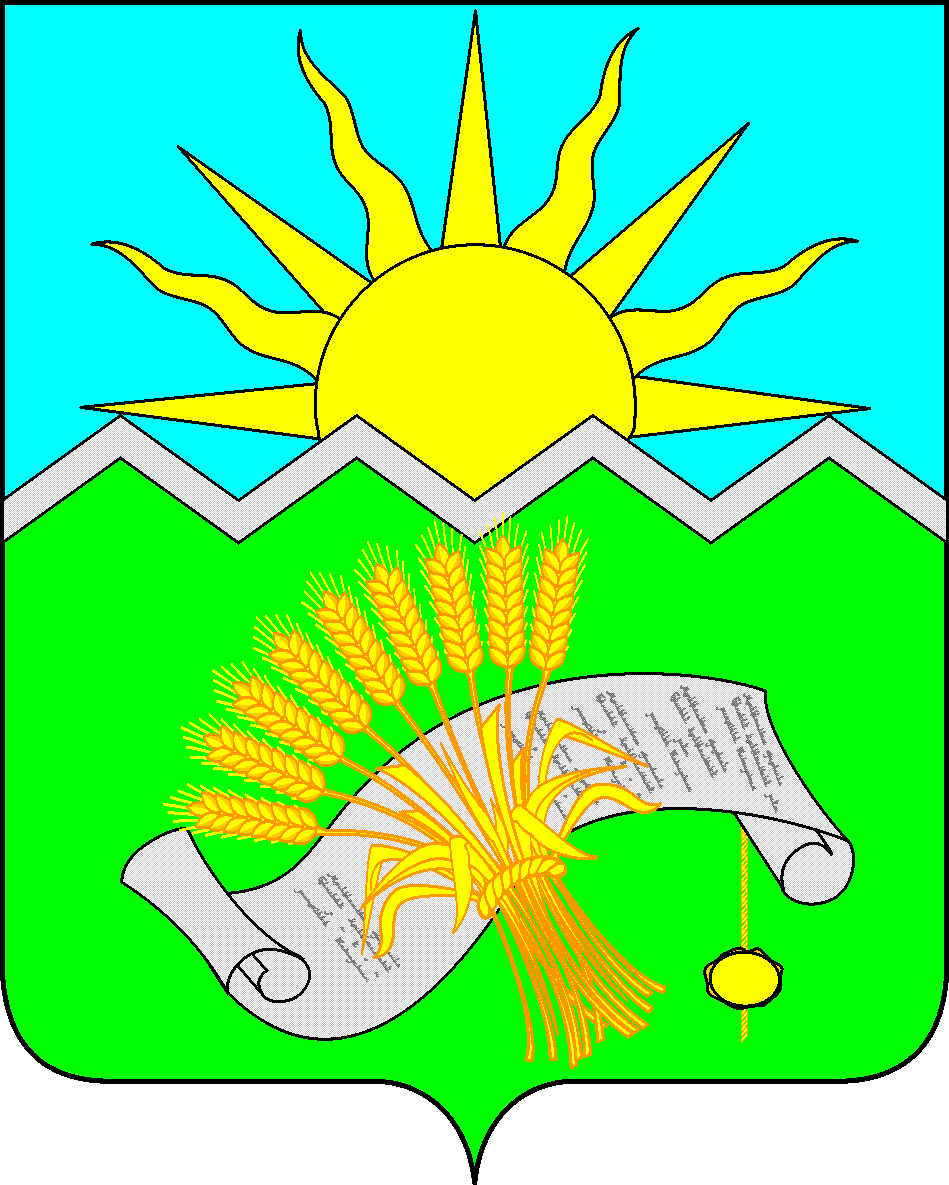 ТАТАРСТАН РЕСПУБЛИКАСЫБУА  МУНИЦИПАЛЬ РАЙОНЫ ______________АВЫЛ ҖИРЛЕГЕ БАШКАРМА  КОМИТЕТЫПОСТАНОВЛЕНИЕ«____» __________  2017 года ПОСТАНОВЛЕНИЕ«____» __________  2017 года КАРАР№ _________КАРАР№ _________КодНаименование товара, работы, услугиФункциональное назначение товара, работы, услугиПараметры, характеризующие потребительские свойства (функциональные характеристики) товаров, работ, услуг, по которым устанавливается требование к приобретаемым товарам, работам, услугамЕдиницы измеренияорган государственной власти (орган местного самоуправления), утверждающий требования к приобретаемым товарам работам услугам123456I.ТоварыII.Работы III.УслугиКодНаименование товара, работы, услугиФункциональное назначение товара, работы, услугиПараметры, характеризующих потребительские свойства (функциональные характеристики) товаров, работ, услуг, по которым устанавливается требование к приобретаемым товарам, работам, услугамЕдиницы измерения12345I.ТоварыII.Работы III.УслугиНаименование товара, работы, услугиНаименование товара, работы, услугиКод ОКПДКод ОКПДФункциональное назначениеФункциональное назначениеПараметры, характеризующие потребительские свойства (функциональные характеристики) товаров, работ, услуг, по которым устанавливается требование к приобретаемым товарам, работам, услугамПараметры, характеризующие потребительские свойства (функциональные характеристики) товаров, работ, услуг, по которым устанавливается требование к приобретаемым товарам, работам, услугамЕд. измеренияЗначение1.2.3.4.5.